Why are foreign investors shy of investing in Bangladesh?Rahman Jahangir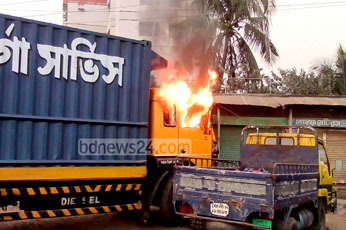 A covered van on fire at Feni amid the BNP-led alliance's non-stop nationwide transport blockade on January 10, 2015.http://www.thefinancialexpress-bd.com/2015/02/14/81037